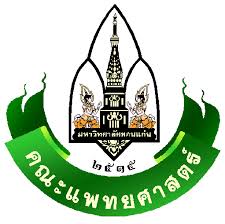 แบบแสดงความจำนงสมัครเป็นนักวิจัยสมรรถนะสูง ปีงบประมาณ 2564ชื่อ/สกุล …………………………………………………………………………………………………………………………………ตำแหน่งวิชาการ ……………………………………………………………………………………………………………………..สังกัดภาควิชา …………………………………………………………………………………………………………………………ขอแสดงความจำนงเป็นนักวิจัยสมรรถนะสูง ประเภท เมธีวิจัยอาวุโส มข. 		 นักวิจัยอาวุโส มข.การใช้ทรัพยากรในการวิจัยขณะเป็นนักวิจัยสมรรถนะสูง  ใช้ทรัพยากรของภาควิชา	 ยื่นเสนอต่อหัวหน้าภาควิชา  (แสดงความจำนงในข้อ 6) ใช้ทรัพยากรของฝ่ายวิจัย  ยื่นเสนอต่อรองคณบดีฝ่ายวิจัย  (ข้ามข้อ 6)กรณีการใช้ทรัพยากรของภาควิชา นักวิจัยต้องเสนอขอความเห็นชอบจากภาควิชา ส่วนการใช้ทรัพยากรของฝ่ายวิจัย เป็นการใช้ทรัพยากรส่วนกลาง ซึ่งฝ่ายวิจัย มีหน้าที่ในการอำนวยความสะดวกเพื่อสนับสนุนให้นักวิจัยสามารถสร้างผลงานวิจัยที่เป็นตัวชี้วัดของคณะฯการใช้ทรัพยากรในการวิจัยของภาควิชา (กรุณาระบุ เครื่องหมาย   ในกรอบที่เลือก)  เพื่อเป็นข้อมูลในการพิจารณาของภาควิชา  ใช้สถานที่ปฏิบัติงานของภาควิชา  				  ไม่ใช้  ใช้ครุภัณฑ์วิจัยของภาควิชา 					  ไม่ใช้  ใช้ห้องปฏิบัติการวิจัยของภาควิชา 				  ไม่ใช้  ใช้ห้องตรวจคนไข้ (OPD) ของภาควิชา	  			  ไม่ใช้  ใช้ห้อง OR ของภาควิชา					  ไม่ใช้  ใช้คลินิกพิเศษของภาควิชา					  ไม่ใช้  ใช้ฐานข้อมูลคนไข้ (HO) หรือฐานข้อมูลวิจัย ของภาควิชา		  ไม่ใช้  ใช้บุคลากรของภาควิชา					  ไม่ใช้  อื่นๆ (ระบุ) ......................................................................		  ไม่ใช้ แผนการดำเนินงานขณะเป็นนักวิจัยสมรรถนะสูง6.1  แผนวิจัย/เค้าโครงการวิจัย (ระบุ) ..................................................................................................6.2  เป้าหมายจำนวนผลงานตีพิมพ์ (ระบุ) ............................................................................................6.3  ผลงานในลักษณะอื่นๆ (ถ้ามี) ........................................................................................................ขอรับรองว่าข้อมูลตามข้างต้นเป็นจริงทุกประการ และไม่ขอปรับปรุงแก้ไขใดๆ เมื่อลงนามและยื่นเสนอแล้ว ขอยื่นเสนอต่อ   	 หัวหน้าภาควิชา		 รองคณบดีฝ่ายวิจัยลงชื่อ………………………….…						        (…………………………)						   วันที่ ………………………..	กรณีใช้ทรัพยากรการวิจัยของภาควิชา  เสนอต่อหัวหน้าภาควิชา 	การประชุมภาควิชา ครั้งที่ ......................  เมื่อวันที่ ..................................................................................................	ความเห็นของที่ประชุมภาควิชา .................................................................................................................................ลงชื่อ ....................................  หัวหน้าภาควิชา              (......................................)					วันที่ .......................................	ความเห็นของรองคณบดีฝ่ายวิจัย .................................................................................................................................ลงชื่อ ....................................               (......................................)          รองคณบดีฝ่ายวิจัย					วันที่ .......................................